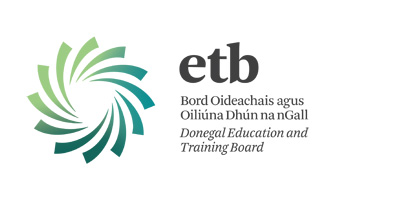 EXPRESSIONS OF INTERESTExternal Members of Audit and Finance Committees Applications are invited for consideration for appointment by the Board as external members to the inaugural Audit and Finance Committees of Donegal ETB. Three (3) external members are required for the Audit Committee and  One (1) external member for the Finance Committee.Donegal ETB is a statutory authority with responsibility for education and training, youth work and a range of other statutory functions. Donegal ETB manages and operates 15 second-level schools (two of which are Island and five are Gaelcholaiste), Adult Education and Training Centres. Donegal ETB’s 2015 expenditure will be approximately €75 million. Applicants should submit written expressions of interest setting out their suitability, including finance/accounting and governance experience, if relevant. These should be marked Private & Confidential and posted to:  Shaun Purcell, Chief Executive, Donegal Education and Training Board, Administrative Offices, Ard O’Donnell, Letterkenny, Co Donegal to arrive no later than 5.00 pm on Friday 12 June 2015. The envelope should be clearly marked “Audit Committee” or “Finance Committee” as appropriate.Please see www.donegaletb.ie for further details.Shaun Purcell, Chief Executive Donegal Education and Training Board